О проведении публичных слушаний по
проекту решения Собрания депутатов
Порецкого муниципального округа
Чувашской Республики «О внесении
изменений в Устав Порецкого муниципального
округа Чувашской Республики»В соответствии со статьей 44 Федерального закона от 06.10.2003 № 131-ФЗ «Об общих принципах организации местного самоуправления в Российской Федерации», решением Собрания депутатов Порецкого муниципального округа Чувашской Республики «Об утверждении Порядка внесения, учета и рассмотрения предложений по проекту Устава Порецкого муниципального округа Чувашской Республики, проекту решения Собрания депутатов Порецкого муниципального округа о внесении изменений и (или) дополнений в Устав Порецкого муниципального округа Чувашской Республики и порядка участия граждан в его обсуждении», администрация Порецкого муниципального округа постановляет:1. Вынести проект решения Собрания депутатов Порецкого муниципального округа Чувашской Республики «О внесении изменений в Устав Порецкого муниципального округа Чувашской Республики» согласно приложению № 1 к настоящему постановлению на публичные слушания.2. Назначить проведение публичных слушаний по проекту решения Собрания депутатов Порецкого муниципального округа Чувашской Республики «О внесении изменений в Устав Порецкого муниципального округа Чувашской Республики» по адресу: Чувашская Республика, с. Порецкое, ул. Ленина, д.3, актовый зал на втором этаже 25 мая 2023 года в 16 час. 30 мин.Предложения и замечания по проекту решения Собрания депутатов Порецкого муниципального округа Чувашской Республики «О внесении изменений в Устав Порецкого муниципального округа Чувашской Республики», а также извещения жителей Порецкого муниципального округа о желании принять участие в публичных слушаниях и выступить на них следует направлять в письменном виде в администрацию Порецкого муниципального округа до «22» мая 2023 года включительно по адресу: 429020, с. Порецкое, ул. Ленина, дом 3, кабинет № 27. Контактные телефоны: (83543) 2-13-41.В предложении по проекту решения должны содержаться следующие сведения: фамилия, имя, отчество (последнее – при наличии) и адрес лица, направившего предложение, однозначно выраженное мнение, не допускающее двоякого толкования, о внесении каких-либо изменений в проект решения.3. Образовать для организации и проведения публичных слушаний по проекту решения Собрания депутатов Порецкого муниципального округа Чувашской Республики «О внесении изменений в Устав Порецкого муниципального округа Чувашской Республики» комиссию в следующем составе:4. В срок не позднее 24  апреля 2023 г. обеспечить опубликование в издании «Вестник Поречья» и размещение на официальном сайте Порецкого муниципального округа в информационно-телекоммуникационной сети «Интернет»:– настоящего постановления;– проекта решения Собрания депутатов Порецкого муниципального округа Чувашской Республики «О внесении изменений в Устав Порецкого муниципального округа Чувашской Республики»;– порядка учёта и рассмотрения предложений по проекту решения Собрания депутатов Порецкого муниципального округа Устава Порецкого муниципального округа Чувашской Республики, порядка участия граждан в его обсуждении, в соответствии с ранее принятым решением.5. Контроль за исполнением настоящего постановления возложить на Федулову Е.Н., заместителя главы, начальника отдела организационно-контрольной, кадровой и правовой работы администрации Порецкого муниципального округа6. Настоящее постановление вступает в силу со дня его подписания.Глава Порецкогомуниципального округа                                                                                      Е.В.Лебедев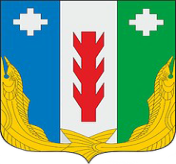 Администрация Порецкого муниципального округа Чувашской РеспубликиПОСТАНОВЛЕНИЕ21.04.2023 № 247с. ПорецкоеЧăваш РеспубликинПăрачкав муниципалитет округӗн администрацийĕЙЫШĂНУ21.04.2023  № 247Пăрачкав салиЕфимова Н.М.Архипова М.Ю.Члены комиссии:Федулова Е.Н.Трошина Е.А.Бухаленкова В.Г.депутат по Порецкому одномандатному избирательному округу № 16, заместитель председателя Собрания депутатов Порецкого муниципального округа; председатель комиссии;заместитель начальника отдела организационно-контрольной, кадровой и правовой работы администрации Порецкого муниципального округа, секретарь комиссии;заместитель главы – начальник отдела организационно-контрольной, кадровой и правовой работы администрации Порецкого муниципального округа;начальник отдела экономики и инвестиционной деятельности администрации Порецкого муниципального округа;заведующий сектором информатизации администрации Порецкого муниципального округа.